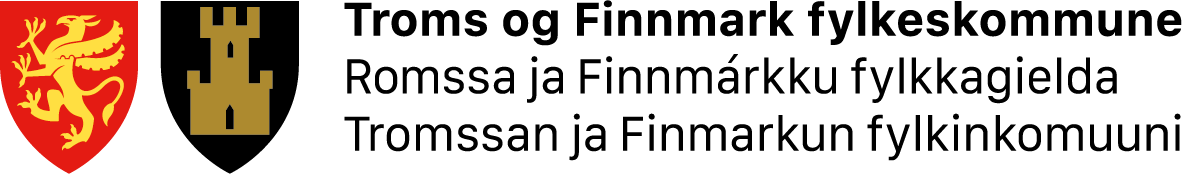 [Tilbyders navn]Vedlegg 1 KravspesifikasjonVMware lisenser og “Software Asset Management”-tjenesterSaksnr. 21/14456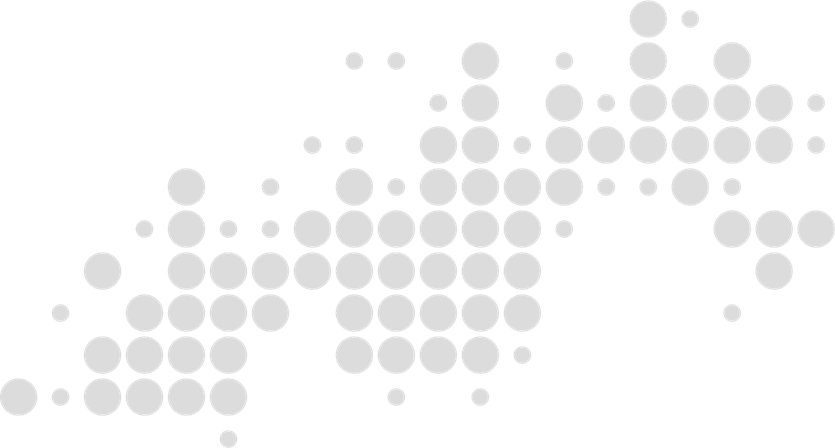 Innhold Formål og omfang Rammeavtalen gjelder kjøp, vedlikehold, supplering, rådgivning og administrasjon av programvare/programvarelisenser for Troms og Finnmark fylkeskommune (Oppdragsgiver). Formålet med anskaffelsen er å redusere Oppdragsgivers innkjøpskostnader, forenkle anskaffelse av programvare og lisenser, motta optimal lisensrådgivning fra valgte Tilbyder, samt sikre en optimal administrasjon av programvare/programvarelisenser. Valgt tilbyder skal dekke oppdragsgivers behov for lisenser for VMware, og levere tjenester som naturlig faller inn under dette. Tilbyderen skal fungere som en videreformidler av lisenser til oppdragsgiver, samt bidra med mer generell lisensrådgivning. Tilbyderen skal i tillegg kunne bistå ved revisjon. Tilbyderen må gjennom sine metoder og rådgivning bistå til at oppdragsgiver er riktig lisensiert til enhver tid. For å danne grunnlaget for og utvikle et godt samarbeid og de beste løsningene for oppdragsgiver, må Tilbyderen være proaktiv og ha stor grad av tilgjengelighet overfor oppdragsgiver.Leveransen omfatter Det er en målsetning at hele Oppdragsgivers løpende behov for VMware lisenser og lisensabonnement skal være dekket av denne avtalen.Tilbyder skal sette seg inn i, levere og forvalte på de til enhver tid gjeldende avtaler som Oppdragsgiver har og i løpet av avtaleperioden inngår. For tiden brukes blant annet disse sentrale avtalene: VMware vSphere 6 Enterprise PlusvSphere 6 StandardVMware vCenterVMware vCenter 6 essentialsVMware vCenter 7 essentialsNSX Data Center Advanced per ProcessorvSphere 7 Enterprise PlusvSAN 7 Advanced for 1 processorAlle eller noen av disse avtaler kan bli brukt i en ny avtale for disse lisenser, men oppdragsgiver ønsker å forenkle dette så mye som mulig. Tilbyder må overta VMware-avtalene til oppdragsgiver. Dette skjer ved kontraktsinngåelse av denne rammeavtalen. OpsjonE-handelsløsning – så kalt «PunchOut catalog».Dagens situasjon Nåværende teknisk plattform Troms og Finnmark fylkeskommune benytter produkter fra Microsoft i store deler av IT-miljøet, både på server- og klientside, og ikke minst for kontorstøtte og samhandlingsløsninger.Oppdragsgiver benytter også produkter fra VMware, Citrix, Adobe og Oracle. Opplistingen av produkter og produsenter er ikke uttømmende.Dagens lisensiering Troms og Finnmark fylkeskommune har i dag bl.a. annet: VMware vSphere 6 Enterprise Plus		(Utløper Q1 2022)vSphere 6 Standard				(Utløper Q1 2022)VMware vCenter				(Utløper Q1 2022)VMware vCenter 6 essentials			(Utløper Q1 2022)VMware vCenter 7 essentials			(Utløper Q1 2022)NSX Data Center Advanced per Processor	(Utløper Q1 2022)vSphere 7 Enterprise PlusvSAN 7 Advanced for 1 processorOversikt over aktuelle gjeldende VMware lisenser/-avtaler er oppgitt i prisskjemaet (vedlegg 2). Informasjon om kravspesifikasjonen Kravspesifikasjonen (dette vedlegg) inneholder behovs- og funksjonsbeskrivelser til tjenestene som etterspørres i konkurransen. Dette vedlegget skal ikke redigeres av Tilbyderen. Tilbyderen fyller ut sin besvarelse i kravspesifikasjon. Kravtabellene har en oppbygging som vist i tabellen nedenfor: Kravnummer Alle krav har et unikt kravnummer. Beskrivelse av krav og dokumentasjonskrav Alle krav har en overskrift som kort beskriver hva kravet omhandler. Alle krav har oppdragsgivers krav-formulering av et behov, en ytelse eller en funksjon.Må-krav (M) eller evalueringskrav (E)Alle krav er enten må-krav eller evalueringskrav.Må-kravAlle må-krav Tilbyderen mener den oppfyller skal fylles ut i henhold til punkt 3.4.I tillegg skal tilbyder beskrive, i grønne felt (se punkt 3.5), hvordan kravet skal oppfylles, og gjerne dokumenteres.Manglende oppfyllelse av må-krav medfører automatisk til avvisning av tilbudet.Evalueringskrav Alle evalueringskrav Tilbyderen mener den oppfyller helt eller delvis skal fylles ut i henhold til punkt 3.4.Tilbyder skal beskrive i grønne felt (se punkt 3.5), hvordan kravet skal oppfylles, og gjerne dokumenteres.Manglende oppfyllelse av bør-krav medfører ikke til automatisk avvisning av tilbudet.Svar J/N Hvert krav (må- og evalueringskrav) skal besvares av Tilbyderen med henholdsvis «J/N», som betyr: J = Ja – betyr at Tilbyderen leverer denne tjenesten eller funksjonen og/eller aksepterer dette kravet. Svaret forplikter Tilbyderen som en del av leveransen og med de priser som er oppgitt i vedlegg 2 Prisskjemaet. N = Nei – betyr at tjenesten, funksjonen og/eller kravet ikke leveres. Tilbyderens svar Alle krav som tilbyderen mener den oppfyller skal beskrives i grønne felt under hvert krav. Utfyllende beskrivelse kan leveres på eget vedlegg, og merkes med hvilket krav vedlegget korresponderer med. Det oppfordres også til at tilbyder dokumenterer hvordan den mener kravet oppfylles.Tilbyderen skal fylle ut og besvare alle punkter i anbudsdokumentene.EvalueringVurdering av alle variabler vil foregå ved at oppdragsgiver gjennomgår beskrivelser og dokumentasjon i det innleverte tilbudet, sammenholdt med kravspesifikasjonen. Evalueringen vil skje ut fra beskrivelse og dokumentasjon som foreligger i tilbudet. Det er derfor viktig at tilbyderen påser at dette foreligger i tilstrekkelig grad til å gi et godt grunnlag for evalueringen. Det vil gis karakter på samtlige krav/forhold i kravspesifikasjonen. Til slutt vil samtlige oppsummeres i en enkelt karakter for hver av variablene. Noen av kravene/forholdene under kvalitet vil kunne telle mer enn andre. 
Det henvises ellers til punkt 5.1 i grunndokumentet for mer utdypende forklaring om tildelingskriterier og evaluering.Tildelingskriterier Tabellen viser tildelingskriterienes vekting, og hvor dokumentasjon skal inngå/leveres. Oppdragsgivers kravLøsningsforslagKompetanse og erfaring  Service og Support PrisbestemmelserKrav nr. Beskrivelse av krav og dokumentasjonskrav M/EJa/NeiAA.00Overskrift og forklaringM/EJa/NeiAA.00Tilbyderens svarTilbyderens svarTilbyderens svarTildelingskriterierVektDokumentasjonskravPris / Kostnad70 %Ferdig utfylt prisskjema (vedlegg 2)KvalitetUnder dette kriteriet vurderes følgende. Disse vektes i denne rekkefølge:Service og support (§ 4.3)Kompetanse og erfaring (§ 4.2)Løsningsforslag (§ 4.1)30 %Kravspesifikasjon (vedlegg 1)Krav nr. Løsningsforslag Kravtype JA/NEI1.1 Tilbyderen må for dette punktet levere sin besvarelse på tildelingskriteriet oppdragsforståelse. Beskriv minimum følgende punkter: Årshjul for oppfølgingBistand ved lisensbehov Bistand under lisensrevisjonerMJa/Nei1.1 Tilbyderens svarTilbyderens svarTilbyderens svarKrav nr. Kompetanse og erfaring Kravtype JA/NEI2.1 Tilbyderen bør disponere over ressurser som har kompetanse og gjennomføringsevne innen de fagområder som oppdraget krever. Tilbyderen skal gi en beskrivelse av sin organisasjon, samt hvordan organisasjonen vil bli brukt til gjennomføring av avtalen.Tilbyderen bør dokumentere at de har et bredt kompetansemiljø innenfor lisensadministrasjon.E Ja/Nei2.1 Tilbyderens svarTilbyderens svarTilbyderens svar2.2 De tilbudte personer til avtalen bør til sammen ha, og kunne dokumentere høy kompetanse i avtaler og lisensregler knyttet til de etterspurte produkter. Tilbyder bør legge ved CV for tilbudte personer. Tilbyder bør dokumentere at tilbudte personer har utført lignende oppdrag/tjenester.E Ja/Nei2.2 Tilbyderens svarTilbyderens svarTilbyderens svar2.3 Tilbyderen bør ha en fast kontaktperson overfor Oppdragsgiver. Denne kontaktpersonen skal kunne bistå Oppdragsgiver ved behov for avklaringer og spørsmål. Oppdragsgiver har rett til å be om skifte av personer tilknyttet avtalen hos Tilbyderen i løpet av avtaleperioden.EJa/Nei2.3 Tilbyderens svarTilbyderens svarTilbyderens svar2.4 Tilbyderen skal for VMware lisenser tilby en lisensportal for administrasjon av lisenser (kjøp, aktivering/deaktivering osv.).Dokumentasjonskrav: Tilbyderen skal informere om lenke for test-bruker logg inn, med brukernavn og passord. Lisensportal skal være etablert senest 3 måneder etter oppstart av kontrakt, og skal omfatte avtaleprodukter som er beskrevet i konkurransegrunnlaget.MJa/Nei2.4 Tilbyderens svarTilbyderens svarTilbyderens svar2.5 Tilbyderen bør gi råd og informere Oppdragsgiver fortløpende om tilgjengelige og aktuelle lisensavtaler som er nødvendig i Oppdragsgivers tjenesteproduksjon. EJa/Nei2.5 Tilbyderens svarTilbyderens svarTilbyderens svar2.6 Tilbyder bør som opsjon tilby Software Asset Management (SAM) tjeneste for lisenskontroll og optimalisering. Tilbyder skal beskrive sine tjenester innenfor SAM og hva dette betyr for Oppdragsgiver. Dette kravet vil ikke bli evaluert. Pris på tjenesten leveres som eget vedlegg.E Ja/Nei2.6 Tilbyderens svarTilbyderens svarTilbyderens svarKrav nr. Kvalitet Kravtype JA/NEI3.1 Tilbyderen bør beskrive hvordan de skal bistå Oppdragsgiver med å ha en kostnadseffektiv og optimal lisensportefølje i hele avtaleperioden.E Ja/Nei3.1 Tilbyderens svarTilbyderens svarTilbyderens svar3.2 Tilbyderen skal på bakgrunn av henvendelse fra Oppdragsgiver utarbeide kostnadskalkyler for mulige lisensmodeller.MJa/Nei3.2 Tilbyderens svarTilbyderens svarTilbyderens svar3.3 Tilbyderen skal fremskaffe og klargjøre nødvendige dokumenter for lisensavtalene.MJa/Nei3.3 Tilbyderens svarTilbyderens svarTilbyderens svar3.4 Tilbyderen skal overta eksisterende VMware avtalene. Dette skjer ved kontraktinngåelse. Tilbyderen skal beskrive en overordnet tidsplan hvordan de planlegger å gjennomføre prosessen med oppdragsgiver etter kontraktinngåelse.M Ja/Nei3.4 Tilbyderens svarTilbyderens svarTilbyderens svar3.5 Tilbyderen bør gi en fullgod oversikt over hvilke VMware lisenser Tilbyderen kan levere. I tillegg bør Tilbyderen beskrive hvilke muligheter Oppdragsgiver har for å bestille programvare/lisenser, fagapplikasjoner, ut over programvare/lisenser nevnt spesifikk i denne her.E Ja/Nei3.5 Tilbyderens svarTilbyderens svarTilbyderens svar3.6 Tilbyder skal arrangere minimum 2 møter pr. år med Oppdragsgiver med fokus på status på avtaler, lisensregler, optimalisering av lisenser mm.  Og eventuelt trender, nye produkter. Tilbyder er ansvarlig for referat fra møtene.M Ja/Nei3.6 Tilbyderens svarTilbyderens svarTilbyderens svar3.7 Tilbyderen bør yte bistand overfor Oppdragsgiver ved revisjon fra programvaretilbyder/-produsent.E Ja/Nei3.7 Tilbyderens svarTilbyderens svarTilbyderens svarPrisbestemmelser Alle tjenester/funksjoner/prosesser som er beskrevet i denne kravspesifikasjonen og konkurransedokumenter dekkes av Tilbyderens pris beskrevet i Vedlegg 2.  Pris skal besvares ved at vedlagt prisskjema fylles ut.  Alle kostnader forbundet med etablering av leveranser og tjenester omfattet av denne avtale skal være inkludert i pris til Oppdragsgiver. Følgende kriterier gjelder ved prising:  Alle beløp skal oppgis i NOK eks. MVA.  Tilbyderens innkjøpspris skal legges til grunn for oppgitt påslags-prosent.  Gjeldende produsenters prislister skal legges til grunn ved oppgitte rabatter for produkter fra andre produsenter enn de som er nevnt i Vedlegg 2 - Prisskjema.  Det er ikke tillatt å fakturere tillegg utover de oppsatte kostnadene i prisskjemaet (Vedlegg 2 - Prisskjema). Reise, diett, hotellutgifter etc. vil ikke bli honorert separat.  Det er kun konsulentbistand som ikke er inkludert i lisenspris og/eller i tilbudt rådgivning som omfattes av timespris for rådgivning. Priser som tilbys fra leverandør, antas å gjelde for hele avtaleperioden. Veiledende prisliste ved tilbudsdato benyttes i tilbud.  Antall lisenser nevnt i prisskjema er estimerte behov og forplikter ikke oppdragsgiver. Enhetspris pr. år skal inkludere alle kostnadene forbundet med den enkelte lisens, og vi skal til enhver tid ha tilgang til korrekt lisens. Påslagsprosent er bindende som maksimalprosent. 